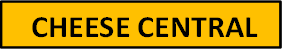 11 N. School Street          Lodi, CA 95240 Tel (209) 368-3033      Fax (209) 368-4420www.CheeseCentralLodi.comWicked Wine Stroll, Oct 18, 2014“GRILLED CHEESE SOUP” AND “TOMATO SANDWICHES”Our mom never let us out to Trick or Treat until we had dinner—usuallyCampbell’s Tomato Soup and grilled American cheese sandwiches on white bread.As adults, our dinner choice is a flip-flopped version… Grilled Cheese Soup andTomato “Sandwiches.”  Please enjoy our seasonal recipes!SoupIn a soup pot, saute for 5 minutes:	1 C chopped onion	1 T butterAdd, bring to a boil, reduce heat and simmer 10 minutes:	3 C vegetable or chicken broth	¾ C diced green chilies	2 cloves of minced garlicIn a saucepan, make a roux with:	6 T butter	6 T flour	5 C milkCook 10 minutes, or until thickened, stirring frequently.  Gradually add white sauce to broth mixture.Add the sauce to the broth in soup pot.  Add to soup:	1 C diced tomatoes in juice	3 C grated Jalapeno Jack cheese	¼ t baking sodaHeat through.  Season to taste with salt and pepper.  Serve hot!!  YummTomato “Sandwiches”Slice baguette into rounds and toast in the oven 350* for 8 minutes.  Set aside.  Slice roma tomatoes, and layer in a shallow dish.  Season with salt and set aside for ½ hour.   In a small bowl, whisk together ½ C pesto, 2 T red wine vinegar, and ½ C olive oil.  Drain tomato juices into the pesto bowl and whisk together the mixture.  Taste and adjust with more vinegar or olive oil.  Pour mixture into a squeeze bottle.  When ready to serve, platter the crostini breads and squeeze pesto mixture over the bread.  Top with tomato slices and garnish with fresh basil leaves.       ****There you have it!  Traditional Bruschetta, with a simple twist.  When you bite into it, there is no spilling chopped tomato mixture all over your shirt!